                                                                                              проект        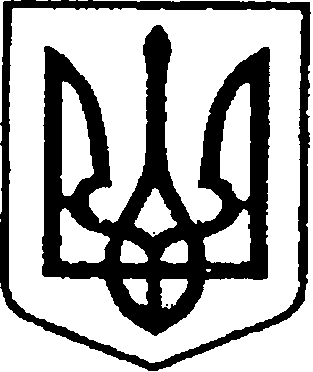                                                   УКРАЇНА                            від 03.02.2022ЧЕРНІГІВСЬКА ОБЛАСТЬН І Ж И Н С Ь К А    М І С Ь К А    Р А Д АВ И К О Н А В Ч И Й    К О М І Т Е ТР І Ш Е Н Н Я___ лютого  2022 р.                         м. Ніжин                                     № ____Про затвердження Положенняпро відкритий конкурс на кращий ескіздля муралу на вул. Гоголя у м. Ніжині 		Відповідно до статей 28, 40, 42, 59  Закону України "Про місцеве  самоврядування в  Україні», Регламенту виконавчого комітету Ніжинської міської ради VIII скликання, затвердженого рішенням Ніжинської міської ради Чернігівської області  від 24 грудня 2020 року № 27 - 4/ 2020, Дизайн-коду вулиці Гоголя, затвердженого рішенням Ніжинської міської ради Чернігівської області  від 19 серпня 2021 року  № 96-12/2021 виконавчий  комітет Ніжинської міської ради вирішив:1. Затвердити Положення про відкритий конкурс на кращий ескіз для муралу на вул. Гоголя у м. Ніжині (Додаток 1).		 	   2. Відділу економіки та інвестиційної  діяльності  (Гавриш Т.М.) забезпечити оприлюднення даного рішення на сайті міської ради протягом п`яти робочих днів з дати його прийняття.		     3. Контроль за виконанням даного рішення покласти на першого заступника міського голови з питань діяльності виконавчих органів ради Вовченка Ф.І.Міський голова                                                                  Олександр КОДОЛАВізують:Начальник відділу економіки та інвестиційної діяльності                                                     Тетяна ГАВРИШПерший заступник міського голови з питань діяльності виконавчих органів ради                    Федір ВОВЧЕНКОКеруючий справами виконавчого комітету Ніжинської міської ради                                      Валерій САЛОГУБНачальник фінансового управління                           Людмила ПИСАРЕНКОНачальник відділу бухгалтерського обліку - головний бухгалтер                                             Наталія ЄФІМЕНКОНачальник відділу юридично-кадрового                               забезпечення                                                                              В’ячеслав ЛЕГАПояснювальна записка                                                                                                    до рішення виконавчого комітету  «Про затвердження Положенняпро відкритий конкурс на кращий ескіздля муралу на вул. Гоголя у м. Ніжині»	Рішення виконавчого комітету «Про затвердження Положення про відкритий конкурс на кращий ескіз для муралу на вул. Гоголя у м. Ніжині»: 1-	передбачає затвердження положення про відкритий конкурс на кращий ескіз для муралу на вул. Гоголя у м. Ніжині.  2-	підставою підготовки рішення є протокольне рішення наради від 2 лютого 2022 року при міському голові щодо оголошення конкурсу на визначення кращого ескізу для муралу по вул. Гоголі. Підставою підготовки рішення також є завершення реконструкції вулиці Гоголя до вулиці Яворського. 3-	рішення підготовлений з дотриманням норм Конституції України, Закону України "Про місцеве  самоврядування в  Україні», Регламенту виконавчого комітету Ніжинської міської ради VIII скликання, затвердженого рішенням Ніжинської міської ради Чернігівської області  від 24 грудня 2020 року № 27 - 4/ 2020, Про затвердження «Дизайн-коду вулиці Гоголя в м.Ніжин, Чернігівської  області», Дизайн-коду вулиці Гоголя, затвердженого рішенням Ніжинської міської ради Чернігівської області  від 19 серпня 2021 року  № 96-12/2021.4-	цей документ призначений для потенційних учасників конкурсу та конкурсної комісії.  5-	відповідальний за підготовку рішення – начальник відділу економіки  та інвестиційної діяльності Гавриш Т.М.Начальник відділу економіки та  інвестиційної діяльності                                                    Тетяна ГАВРИШПОЛОЖЕННЯпро відкритий конкурс на кращий ескіздля муралу на вул. Гоголя у м. Ніжині1. Опис концепції конкурсу та загальні положення1.1. Основана мета конкурсу - пошук найкращої пропозиції муралу для оформлення стіни будинку по вулиці Гоголя, 8 (магазин «Подарунки). 1.2. Основна концепція - привернення через мурал, як вид монументального мистецтва, уваги до історії міста та вулиці Гоголя зокрема.1.3. Кольорові рішення з оформлення муралу повинні враховувати затверджений дизайн-код вулиці Гоголя. 1.4. Ескіз муралу (стінопису) відбирається на конкурсних засадах згідно з цим Положенням.1.5. Положення про відкритий конкурс на кращий ескіз для муралу на вул. Гоголя у м. Ніжині (надалі – Положення) регулює проведення відкритого конкурсу на кращий ескіз для муралу на вул. Гоголя у м. Ніжині (надалі – Конкурс).1.6. Головним організатором Конкурсу є виконавчий комітет Ніжинської міської ради (надалі організатор).1.8. Для організації та проведення Конкурсу, а також нанесення муралу (стінописів) за результатами Конкурсу організатор може залучати інші структурні підрозділи виконавчого комітету Ніжинської міської ради міської ради, комунальні підприємства, бюджетні установи та громадські організації.2. Завдання Конкурсу та умови реалізації проекту2.1. Основними завданнями Конкурсу є:2.1.1. Запропонувати оригінальний ескіз муралу (стінопису), який буде нанесений на ліву бокову стіну будівлі, що знаходиться по вулиці Гоголя, 8 (магазин «Подарунки).2.1.2. Знайти ефективне образне зображення історії міста, однієї з найстаріших вулиць міста – Гоголівської. Ескіз повинен враховувати загальний контекст розвитку вулиці, кольорову гаму дизайн-коду (Додаток 2) та розташування об’єкту. 2.2. На участь у Конкурсі подаються конкурсні проекти, які обов’язково містять опис концепції самих ескізів та ескіз (з розрахунку, що мурали наноситимуться на площину розміром 8 на 20 метрів, орієнтація горизонтальна).2.3. Художні рішення повинні бути авторськими, не допускається використання чужих робіт та елементів дизайну.2.4. У межах Конкурсу не підтримуються ескізи, які суперечать загальноприйнятим гуманістичним цінностям, будь-яким чином ображають чи принижують честь та гідність українського народу або пропагують сепаратизм.2.5. Завершення Конкурсу з визначенням переможця передбачає відзначення автора (авторів) проект, а також подальше нанесення муралу та здійснення авторського нагляду автором.2.6. Конкурс проводиться в один тур – протягом терміну, зазначеного в оголошенні, після чого журі Конкурсу та мешканці громади шляхом голосування відберуть найкращу пропозицію концепції та ескізу.3. Кваліфікаційні вимоги до учасників Конкурсу та порядок подання конкурсного проекту3.1. До участі у Конкурсі запрошуються:3.1.1. Автори-художники та колективи авторів, що володіють відповідною кваліфікацією і досвідом виконання подібних художніх робіт.3.1.2. Студенти художніх, архітектурних і дизайнерських навчальних закладів одноосібно чи у складі авторських колективів.3.2. Кожен з учасників може скласти не більше трьох конкурсних проектів або зголоситися і брати участь не більше ніж у трьох авторських колективах.3.3. Конкурсні проекти, які допущені до участі у Конкурсі та відповідають умовам Конкурсу, будуть оцінюватись за такими критеріями:3.3.1. Оригінальність запропонованої ідеї ескізів.3.3.2. Відображення суті завдання (відповідність концепції, ескізу та  контексту вул. Гоголя).3.3.3. Можливість нанесення ескізу у вигляді муралу (стінопису).3.3.4. Врахування пропорцій муралу для нанесення. 3.3.5. Наявність окремо наведеної кольорової гами згідно загальноприйнятих кольорових моделей та маркування. 3.4. Проектні заявки на участь у Конкурсі подаються на ім’я конкурсної комісії (журі) одним з таких способів:3.4.1. Через сектор інвестиційної діяльності шляхом подачі ескізу та концепції у кабінет 49, будівлі виконавчого комітету пл. імені Івана Франка, 1, м. Ніжин, 16600.3.4.2. Надсилання поштою на адресу: Ніжинська міська рада, пл. імені Івана Франка, 1, м. Ніжин, 16600.3.4.3. Надсилання електронного варіанту на електронну адресу nizhyn_invest@ukr.net з поміткою «для участі у відкритому конкурсі на кращий ескіз».3.5. Проектна заявка має обов’язково містити:3.5.1. Заяву на участь у Конкурсі довільної форми з поміткою “Відкритий конкурс на кращий ескіз для муралу на вул. Гоголя у м. Ніжині“, у якій обов’язково має бути вказано:3.5.1.1. Прізвище, ім’я та по батькові заявника.3.5.1.2. Перелік проектів, які подаються.3.5.1.3. Склад колективу авторів (якщо концепцію та ескізи розроблявавторський колектив).3.5.1.4. Контактний номер телефону.3.5.1.5. Адреса електронної пошти.3.5.1.6. Підпис заявника та дата підписання заяви.3.5.2. Текстове пояснення ідеї для ескізу муралу (стінопису) відповідно до тематики Конкурсу (одна сторінка формату А-4).3.5.4. Завершений кольоровий ескіз на аркуші формату А-2 горизонтальної орієнтації. При розробці ескізу слід враховувати, що ескіз буде наноситись у вигляді муралу (стінопису) (розмір 8 на 20 метрів, орієнтація горизонтальна).3.6. На ескізах заборонено робити будь-які відмітки, які вказують автора (зокрема заборонено зазначати прізвище, ім’я, адресу, ставити підпис тощо).3.8. Ескіз також необхідно надіслати у форматі jpg та pdf з роздільною здатністю 300 dpi на електронну пошту – nizhyn_invest@ukr.net 3.7. Подані матеріали не рецензуються і не повертаються.4. Процедура і терміни проведення Конкурсу4.1. Оголошенням Конкурсу вважається день оприлюднення відповідної інформації на офіційному веб-сайті Ніжинської міської ради.4.2. Конкурсні проекти приймаються з 10 лютого упродовж 30 днів.4.3. Після закінчення терміну, відведеного для подачі конкурсних проектів, проводиться засідання журі Конкурсу для відбору найкращих робіт. 4.4. Журі розглядає подані на участь конкурсні проекти та здійснює конкурсний відбір через обговорення та заповнення бланку голосування виставляючи бали конкурсним роботам від 1 до 60 балів.4.5. Голосування мешканців громади відбувається у електронному вигляді. Робота, яка займе перше місце отримує 40 балів, друге - 35, третє – 30, четверте – 25, п’яте – 20. Голосування мешканців громади триває упродовж 2 тижнів.  4.5. У разі виявлення конфлікту інтересів між членом журі та учасником Конкурсу такий член журі не бере участі у голосуванні за проект (проекти) учасника.4.6. У разі виявлення в ескізі учасника Конкурсу плагіату усі проекти цього учасника знімаються з участі у Конкурсі.4.7. Переможцями вважаються три проекти, які отримали найбільшу балів за підсумками оцінювання журі та голосування мешканців громади. 4.8. Результати конкурсу оформляються у вигляді протоколу для здійснення виплати грошових винагород згідно з цим Положенням.4.9. Результати Конкурсу публікуються на офіційному веб-сайті Ніжинської міської ради.4.10. Після завершення Конкурсу всі ескізи, які були подані на Конкурс публікуються на офіційному сайті Ніжинської міської ради.4.11. За рішенням журі термін подачі конкурсних робіт та термін голосування може бути продовжено.  5. Витрати Конкурсу та порядок виплати грошових винагород5.1. Джерелом фінансування Конкурсу є кошти, передбачені у бюджеті Ніжинської міської територіальної громади.5.2. Грошова винагорода переможців з урахуванням  вимог підпункту 168.1.1. пункту 168.1 ст. 168 Податкового кодексу України:5.3.1. За перше місце – 15 000,00 грн.5.3.2. За друге місце – 10 000,00 грн.5.3.3. За третє місце – 5 000,00 грн.Склад журі конкурсуПогодження про включення до складу журі конкурсуЯ, ________________________________________________   ____________________ Я, ________________________________________________   ____________________Я, ________________________________________________   ____________________ Я, ________________________________________________   ____________________Я, ________________________________________________   ____________________ Я, ________________________________________________   ____________________Я, ________________________________________________   ____________________ Я, ________________________________________________   ____________________Я, ________________________________________________   ____________________ Я, ________________________________________________   ____________________Я, ________________________________________________   ____________________ Я, ________________________________________________   ____________________Я, ________________________________________________   ____________________ даю письмову згоду на включення мене до складу журі конкурсу та погоджуюся виконувати всі пункти Положення.Додаток 2. Дизайн-код вулиці Гоголя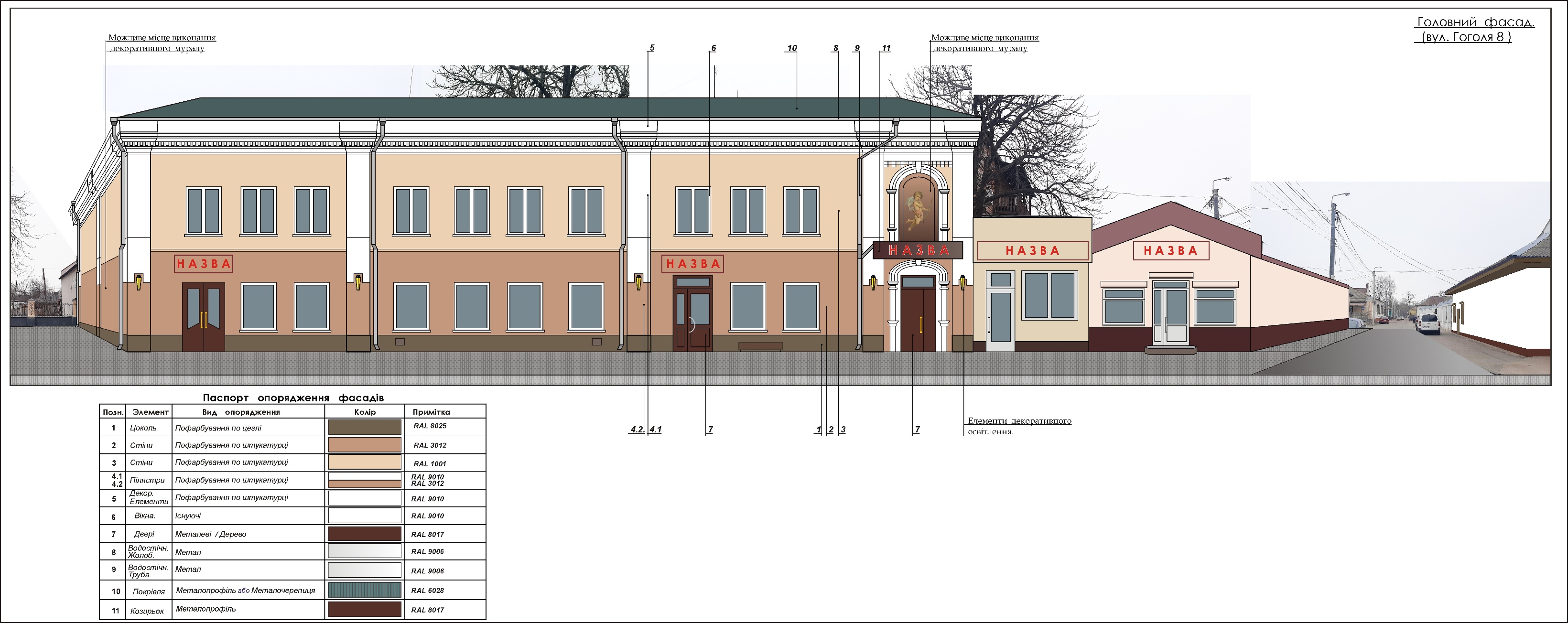 №ПІБПосада1Кодола Олександр Михайловичміський голова, голова журі2Вовченко Федір Івановичперший заступник міського голови з питань діяльності виконавчих органів ради, член журі3Охонько Сергій Миколайовичрадник міського голови, член журі4Хоменко Юрій Юрійович секретар Ніжинської міської ради, член журі5Смага Сергій Степановичзаступник міського голови з питань діяльності виконавчих органів ради, член журі6Бассак Тетяна Федорівнаначальник Управління культури та туризму, член журі7Плетньова Тетяна Олександрівнаначальник сектору інвестиційної діяльності відділу економіки та інвестиційної діяльності, член журі8Лях Владислав Михайловичголовний спеціаліст сектору інвестиційної діяльності відділу економіки та інвестиційної діяльності, член журі9Борзенко Вікторія Вікторівнаголовний спеціаліст відділу містобудування та архітектури, член журі10Костікова Олена Петрівнат.в.о. директора КП «ВАТПП», член журі11Лебедєва Анна Михайлівнаначальник сектору інформаційно-аналітичної роботи, член журі          12Воробйов Андрій Леонідовичархітектор, директор ТОВ «АСПО» (за згодою), член журі13Мамедов Володимир Хейбарович голова постійної комісії міської ради з питань соціально-економічного розвитку міста, підприємництва, інвестиційної діяльності, комунальної власності, бюджету та фінансів, член журі14Кірсанова Світлана Євгеніївнаголова постійної комісії міської ради з питань освіти, охорони здоров’я, соціального захисту, культури, туризму, молодіжної політики та спорту, член журі15Дегтяренко Вячеслав Миколайовичголова постійної комісії міської ради з питань житлово-комунального господарства, транспорту і зв’язку та енергозбереження, член журі16Глотко Вячеслав Вячеславовичголова постійної комісії міської ради з питань регулювання земельних відносин, архітектури, будівництва та охорони  навколишнього середовища, член журі17Салогуб Валерій Володимировичголова постійної комісії міської ради з питань регламенту, законності, охорони прав і свобод громадян, запобігання корупції, адміністративно-територіального устрою, депутатської діяльності та етики, член журі18Зозуля Сергій Юрійовичзавідувач відділу історії міста Ніжина КЗ «Ніжинський краєзнавчий музей імені               І. Спаського» (за згодою) , член журі19Пилипенко Катерина Олексіївнаголова Молодіжної ради (за згодою), член журі20Білоус Наталія Іванівнаголова ГО «Полігранос» (за згодою), член журі21Кущенко Ніна Анатоліївнаголова ГО «Ніжинська гільдія митців» (за згодою), член журі 22Липовецька Євгенія Юріївнавикладач КЗ "Ніжинський фаховий коледж культури і мистецтв ім. М. Заньковецької" (за згодою), член журі23Старостенко Світлана Василівнакерівник  гуртка  Ніжинська станція юних техніків (за згодою), член журі